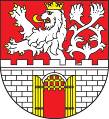 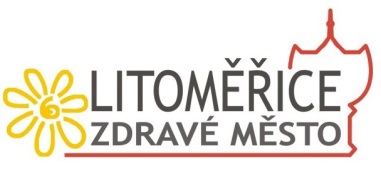 Čestné prohlášení
k žádosti o dotaci z dotačního programu Zdravého města Litoměřice a MA21
v roce 2020Žadatel o dotaci:  	……………………………………………………………IČO/datum narození: 	……………………………Zastoupený: 		…………………………………………………….Název projektu: 	…………………………………................................................O bezdlužnostiProhlašuji, že výše uvedený nemá ke dni podání žádosti žádné závazky po lhůtě splatnosti ve vztahu k poskytovateli dotace (Město Litoměřice), státnímu rozpočtu (FÚ), zdravotním pojišťovnám nebo orgánům sociálního zabezpečení.O pravdivosti údajů žádosti o dotaci Zdravého města Litoměřice a MA21Prohlašuji, že výše uvedené údaje o naší organizaci jsou pravdivé a na požadovaný projekt organizace nečerpá finanční podporu z jiného dotačního programu Města Litoměřice.V ………………………………………  dne …………………Razítko a podpis statutárního zástupce:		